第三階段課程地圖改善項目說明    本校課程地圖於98學年度開始規劃，至99學年度完成建置，目前已達98%教師及學生完成核心能力的自評，未來將結合「學習生涯自我定位」課程、新生輔導機制以及各級課程委員會，全面推廣師生課程地圖使用，以建置本校課程品質保證機制。   本校課程地圖於100學年度將進行改善工作，重點改善項目為訂定核心能力之權重，並因應本年度11月底校務評鑑，希冀此階段課程地圖相關功能之改善再次提供院、系、所重新反思人才培育的目標與定位之機會， 此階段課程地圖改善項目為：一、增訂核心能力權重依據原訂或修訂後之核心能力訂定權重，加總合計為100%。二、檢視教育目標及核心能力請參照原訂「校、系核心能力連結表」及「核心能力列表」，於該單位課程委員會提請討論是否修訂其教育目標及核心能力。註：可於課程地圖管理平台登入後，於(1)「基本資料維護」處下載「校、系核心能力連結表」、(2)於「核心能力」頁籤，點選「列印」，下載完整「核心能力列表」EXCEL檔案。三、檢視學生能力指標依據所下載之完整核心能力列表，於該單位課程委員會提請討論是否修訂。四、修正課程地圖繪圖由於本校於100學年度實施核心通識課程，請修正原上傳之A4單頁課程地圖。請參見「核心通識課程架構表」之附件。    第一改善項目敬請各單位配合訂定結果，先以紙本繳交核備，俟系統管理平台程式設計完成後，將另行通知各開課單位登入課程地圖管理平台維護。教務處將對各系所(含學位學程)進行課程地圖第三階段工作完成度進行檢核。附件相關表格WORD電子檔可至http://coursemap.nccu.edu.tw/CourseMap/memberLogin.aspx下載。    第二、三、四改善項目首先調查各單位是否修訂，若有修改者，請於各級課程委員討論完畢後，直接登入課程地圖管理平台進行維護更新，並完成核心能力連結及權重對應表之附件，將紙本於100年11月18日(五)前擲回至教務處通識教育中心/劉姿妤小姐。    新增系所及學位學程，可參見「專業課程地圖建置說明」之附件，建置該開課單位之課程地圖，若有相關問題，請洽教務處通識教育中心劉姿妤小姐(分機62857)。表一政大課程地圖第三階段改善工作項目用請勾選是否修訂教育目標、核心能力或學生基本能力指標：□未修訂。請填寫原訂核心能力及其對應之權重，其他欄位填寫同前次訂定即可。□有修訂。請填寫院系名稱及學位別，並於欄位中填寫新修訂之內容。核心能力權重對應表*經 ___ 年 ___ 月 ___ 日 _______________會議及經 ___ 年 ___ 月 ___ 日 _______________ 院課程委員會議。                                                      系所主管(中心主任)簽名：表二政大課程地圖第三階段改善工作項目用請勾選是否修訂核心能力：□未修訂。請填寫院系名稱及學位別，並於欄位中填寫同前次訂定即可，無需重新上傳PDF檔至課程地圖系統。□有修訂。請填寫院系名稱及學位別，並於欄位中填寫新修訂之核心能力，並請重新上傳電子檔至課程地圖系統。校、系核心能力連結表_______________學院 _______________系(所/學位學程) □學士班/ □碩士班/ □博士班*經 ___ 年 ___ 月 ___ 日 _______________會議及經 ___ 年 ___ 月 ___ 日 _______________ 院課程委員會議。                                                      系所主管(中心主任)簽名：本表須經系所課程委員會(或系所務會議)及院課程委員會通過，並於100年11月18日(五)前將PDF電子檔上傳至課程地圖管理平台，同時繳交紙本至教務處通識中心。國立政治大學通識課程架構表（100學年度適用）修訂時間：100.04.25註1：本課程架構適用於100學年度入學之新生。註2：核心通識課程為3學分（含討論課）之課程，不含語文通識及書院通識；學生必須於人文學、社會科學、自然科學領域至少各修習一門核心通識課程。註3：本校學生通識課程需修滿至少28學分，至多32學分，始能畢業；超過之學分（含各領域通識學分），不得採計為畢業學分。參考範例：更新A4單頁課程地圖之通識課程學分數及架構(紅色標記處)。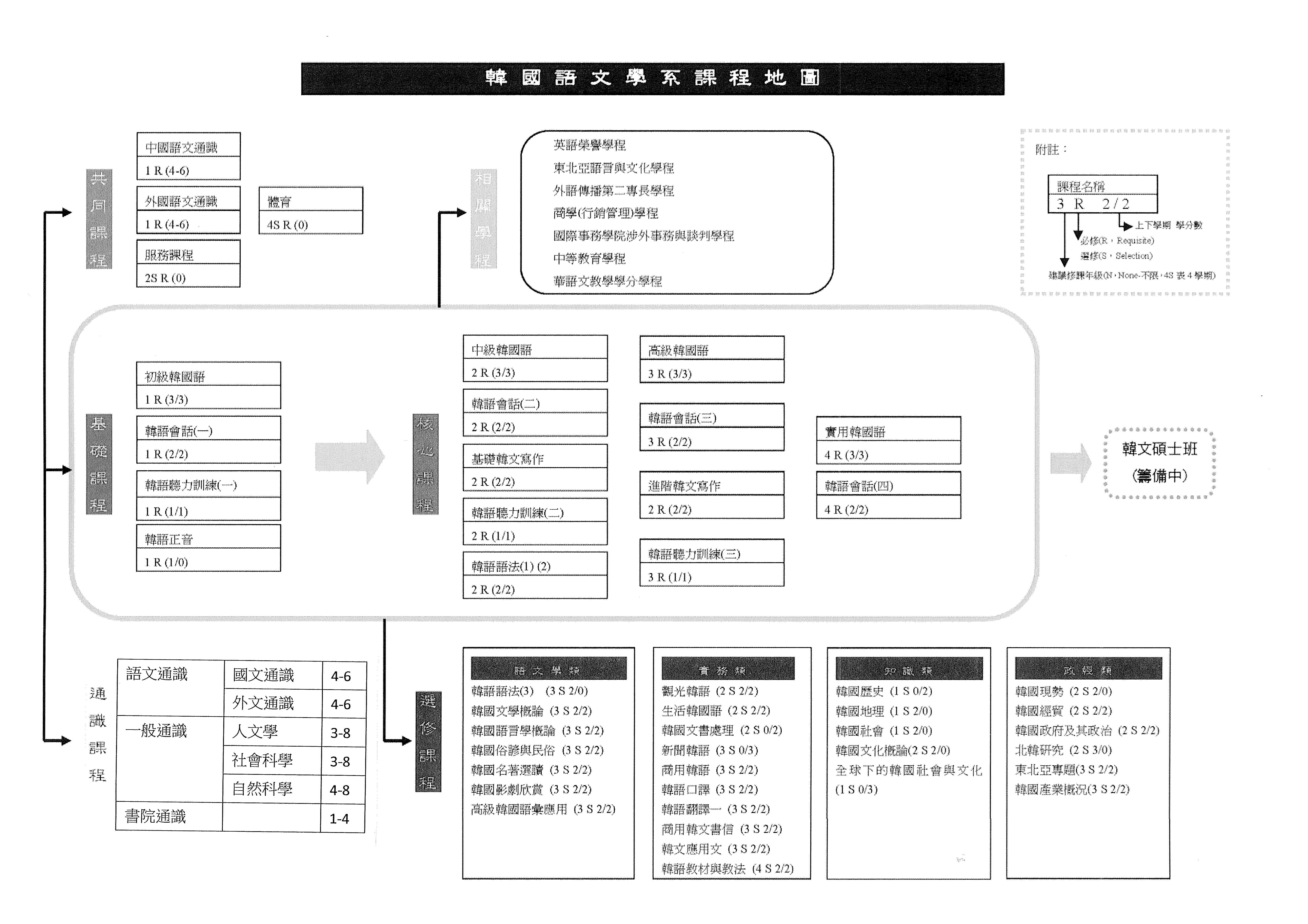 教育目標核心能力(檢視項目)核心能力權重(新增項目)課程指標/學生基本能力指標(檢視項目)對應之課程對應之課程檢核方式教育目標核心能力(檢視項目)核心能力權重(新增項目)課程指標/學生基本能力指標(檢視項目)正式課程非正式課程檢核方式合計：100%專業創新專業創新專業創新專業創新人文關懷人文關懷人文關懷人文關懷人文關懷國際視野國際視野國際視野國際視野學術目標學術目標學術目標個人目標個人目標個人目標個人目標社會目標社會目標社會目標就業目標就業目標就業目標專業知能跨領域知能獨立思考創新能力創新能力自省能力溝通表達能力公民素養人文及環境關懷團隊合作能力領導力國際觀終身學習能力系/所/學位學程名說明課程類別課程類別課程類別課程名稱應修學分語文通識中國語文領域中國語文領域略（請見本校課程查詢系統）4-6語文通識外國語文領域外國語文領域略（請見本校課程查詢系統）4-6一般通識領域類別向度類別核心課程名稱應修學分一般通識人文學藝術與人文思惟藝術欣賞與創作3-8一般通識人文學藝術與人文思惟西方文學經典與人文思惟3-8一般通識人文學生命價值與哲學思惟生命價值與哲學思惟3-8一般通識人文學生命價值與哲學思惟生命探索與宗教文化3-8一般通識人文學世界文明與歷史思惟文明發展與歷史思惟3-8一般通識人文學世界文明與歷史思惟語言與世界文明3-8一般通識人文學世界文明與歷史思惟近代臺灣歷史與人物3-8一般通識社會科學法政制度與民主思惟臺灣政治3-8一般通識社會科學法政制度與民主思惟法學素養3-8一般通識社會科學社經脈動與多元思惟生活中的經濟學3-8一般通識社會科學社經脈動與多元思惟媒體素養3-8一般通識社會科學社經脈動與多元思惟社會學動動腦3-8一般通識社會科學區域發展與全球思惟認識智慧財產權3-8一般通識自然科學數學、邏輯與科學方法數學、邏輯與人生4-8一般通識自然科學物質宇宙科學生活中的律動4-8一般通識自然科學物質宇宙科學物理學史與人類文明4-8一般通識自然科學生命科學生活中的生命科學4-8一般通識自然科學生命科學心理與生活4-8一般通識自然科學生命科學大腦與我4-8一般通識自然科學科技與人文社會探索數位世界4-8一般通識自然科學科技與人文社會科技與人文社會4-8書院通識向度類別課程名稱應修學分書院通識新生定位大學入門（3學分）1-4書院通識新生定位學習生涯自我定位（1學分）1-4書院通識行動實踐行動實踐專題（2學分）1-4學分總數學分總數學分總數28-32學分